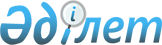 О внесении изменений в некоторые постановления акимата Мангистауской области и признании утратившими силу постановлений акимата области
					
			Утративший силу
			
			
		
					Постановление акимата Мангистауской области N 734 от 6 августа 2008 года. Зарегистрировано Департаментом юстиции Мангистауской области N 2027 от 3 сентября 2008 года. Утратило силу постановлением акимата Мангистауской области от 14 июня 2013 года № 171      Сноска. Утратило силу постановлением акимата Мангистауской области от 14 июня 2013 года № 171



      В соответствии с Законами Республики Казахстан от 8 декабря 1993 года "Об административно-территориальном устройстве Республики Казахстан" , от 24 марта 1998 года "О нормативных правовых актах" , акимат области ПОСТАНОВЛЯЕТ: 

      1. Внести в постановление акимата Мангистауской области от 22 октября 2007 года N 364 "Об утверждении Правил присвоения наименований и переименования составных частей населенного пункта, установления требований к присвоению порядковых номеров земельным участкам, зданиям и сооружениям на территории Мангистауской области" (зарегистрировано в Реестре нормативных правовых актов за N 1991, опубликовано в газете "Огни Мангистау" 6 марта 2008 года N 38-39) следующее изменение: 

      в подпунктах 3), 4), 5), 6) пункта 4 главы 3 слово "района" исключить. 

      2. Внести в постановление акимата Мангистауской области от 18 апреля 2008 года N 278 "Об утверждении Порядка расположения специальных стационарных помещений и правил реализации в них периодической печатной продукции, публикующей материалы эротического характера на территории Мангистауской области" (зарегистрировано в Реестре нормативных правовых актов за N 2013, опубликовано в газете "Огни Мангистау" 27 мая 2008 года N 84) следующее изменение: 

      в Порядке расположения специальных стационарных помещений и правила реализации в них периодической печатной продукции, публикующее материалы эротического характера на территории Мангистауской области: 

      пункт 5 главы 2 исключить. 

      3. Признать утратившими силу: 

      1) постановление акимата Мангистауской области от 29 апреля 2004 года N 111 "Об организации и проведении единого национального тестирования" (зарегистрировано в Реестре нормативных правовых актов за N 1699, опубликовано в газете "Огни Мангистау" 12 июня 2004 года); 

      2) постановление акимата Мангистауской области от 27 апреля 2005 года N 143 "Об организации и проведении единого национального тестирования" (зарегистрировано в Реестре нормативных правовых актов за N 1905, опубликовано в газете "Огни Мангистау" 21 мая 2005 года N 88-89); 

      3) постановление акимата Мангистауской области от 26 мая 2005 года N 174 "О внесении изменения в постановление акимата Мангистауской области от 27 апреля 2005 года N 143 "Об организации и проведении единого национального тестирования" (зарегистрированного в Департаменте юстиции Мангистауской области 13 мая 2005 года за N 1905, опубликовано в газете "Огни Мангистау" от 21 мая 2005 года N 88-89) (зарегистрирован в Реестре нормативных правовых актов за N 1909). 

      3. Контроль за исполнением настоящего постановления возложить на заместителей акима области Бортника М.М., Караева Ж.А. 

      4. Настоящее постановление вводится в действие со дня официального опубликования.       И.о.акима области      С. Трумов СОГЛАСОВАНО: Бортник М.М. Караев Ж.А. Бермухаммедов С.А. Оспанова Ж.А. Жумашев К.Б. 

начальник управления образования 

Мангистауской области 

"___" _____________2008 г. Рзаханов А.К. 

начальник управления внутренней политики 

Мангистауской области 

"___" _____________2008 г. Утегалиев Б.Е. 

начальник управления 

архитектуры и градостроительства 

Мангистауской области 

"___" _____________2008 г. 
					© 2012. РГП на ПХВ «Институт законодательства и правовой информации Республики Казахстан» Министерства юстиции Республики Казахстан
				